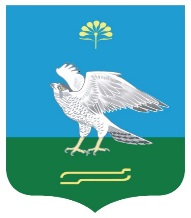 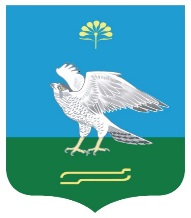                                                                               №  2О проведении на территории сельского поселения Зильдяровский сельсовет муниципального района Миякинский район профилактической операции «Жилище-2023»Руководствуясь п. 7 части 1 статьи 15 Федерального закона от 06.10.2003 года № 131-ФЗ «Об общих принципах организации местного самоуправления в Российской Федерации», в целях предупреждения пожаров в местах проживания людей, а также проведения комплекса превентивных мер по недопущению пожаров, минимизации материальных и социальных потерь, повышения уровня противопожарной защиты объектов жилого сектора:         1.Организовать проведение на территории сельского поселения Зильдяровский сельсовет профилактической операции «Жилище-2023».         2.Утвердить план по проведению профилактической операции «Жилище-2023» (приложение №1)3.Организовать силой профилактической группы обследование противопожарного состояния жилых домов граждан.3. Контроль за выполнением данного распоряжения оставляю за собой.Глава сельского поселения                                           З.З.ИдрисовПриложение 1 к распоряжению главы СПЗильдяровский сельсовет  МР Миякинский район  РБот « 16 » января  2023 г № 2ПЛАНорганизационно-профилактических мероприятийвыполняемых в рамках проведения операции «Жилище-2023»в сельском поселении Зильдяровский сельсовет.Управляющий делами администрации                                                     Г.М.Гареева№п/пНаименование мероприятияОтветственные исполнителиСрок исполнения1.Провести анализ обстановки с обеспечением пожарной безопасности людей в сельском поселенииАдминистрация СПежемесячно2.Актуализировать перечень многодетных семей, социально неблагополучных граждан, одиноких престарелых граждан инвалидов, семей, относящихся к группе рискаАдминистрация СП до 25 января3Организовать проведение профилактической работы по домам, отключенным от электро, газо и теплоснабжения, в том числе за неуплату совместно с представителями энергетических и газоснабжающих организаций с вручением памяток и рекомендаций под росписьАдминистрация СП ежемесячно4Проводить на постоянной основе профилактические обследования мест жительства лиц, ведущих аморальный образ жизни, в том числе с целью выявления детей, которые не посещают образовательные учрежденияАдминистрация СП ежеквартально5Провести подворный обход согласно графика с вручением предложений и предоставлением корешков и отчета в Белебеевский межрайонный ОНД  и ПР  УНД и ПР ГУ МЧС России по РБАдминистрация СП В период проведения операции «Жилище»6Организовать обучение граждан по месту их жительства мерам пожарной безопасности в бытуАдминистрация СП В период проведения операции «Жилище»7Организовать проведение комплекса профилактических мероприятий по обеспечению пожарной безопасности объектов и населенных пунктов в весенне-летний и осенне-зимний пожароопасные периодыАдминистрация СПМарт-май, сентябрь-декабрь 2022г8Обеспечить наличие подъездов, проездов к зданиям, наличие запасов воды для целей пожаротушенияАдминистрация СП постоянно9Оказать помощь малоимущим гражданам (многодетным семьям, одиноким престарелым) в ремонте печного отопления и электропроводки, установки автономных пожарных извещателей, замене элементов питания, а также проведение других пожарно-профилактических мероприятийАдминистрация СП постоянно10Организовать освещение проводимых мероприятий и проблемных вопросов в обеспечении пожарной безопасности жилищного фонда, объектов и населенных пунктов в социальной сети.Администрация СП постоянно11Взять на контроль соблюдение запрета на разведение костров, сжигание мусора и растительности на территории общего пользования, населенных пунктах, лесах.Администрация СПВ течение 2023 года12Проведение разъяснительной работы среди населения по месту жительства по изучению правил противопожарного режима (постановление Правительства РФ от 16.09.2020 г. № 1479)Администрация СПВ течение 2023 года13Организовать дополнительные проверки работоспособности противопожарных водоисточников, состояния подъездных путейАдминистрация СПВ течение 2023 года14Организация проведения «Месячника пожарной безопасности»Администрация СПАпрель-май 2023 г15Продолжить мероприятия по обеспечению мест проживания отдельных категорий граждан автономными пожарными извещателямиАдминистрация СПВ течение 2023 года16Еженедельно представлять информацию о проводимой профилактической работе по пожарной безопасности согласно приложения № 2 в ЕДДС МР Миякинский районАдминистрация СПЕженедельно по вторникам до 14.00 часов